REGULAMIN KONKURSU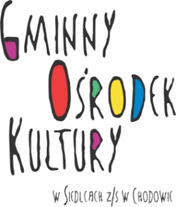  ,,MIKOŁAJOWE SZALEŃSTWO”Organizator  : Gminny Ośrodek Kultury w Siedlcach z/s w Chodowie.Zapraszamy dzieci młodzież oraz dorosłych do udziału w świątecznym konkursie plastycznym. Aby zostać uczestnikiem należy wykonać podobiznę Mikołaja . Wykonane prace powinny być oryginalne pomysłowe i samodzielnie wykonane. Wszystkie prace powinny być pracami przestrzennymi.Termin składania prac :  12 grudnia 2019 rRegulamin konkursu ,, MIKOŁAJKOWE SZALEŃSTWO ”Organizator Gminny Ośrodek Kultury w Siedlcach z/s w Chodowie Cel - pielęgnowanie tradycji związanych z okresem Świąt Bożego narodzenia, -rozwijanie wyobraźni, uzdolnień i inwencji twórczej dzieci i młodzieży dorosłych - prezentacja możliwości twórczych dzieci oraz młodzieży, - zdobywanie i poszerzanie wiedzy o tradycjach i zwyczajach bożonarodzeniowych.  Uczestnictwo Zapraszamy do udziału w konkursie dzieci z przedszkoli, ze szkół podstawowych, młodzież oraz dorosłychPrace mogą być realizowane tylko indywidualnie.Konkurs organizowany jest w pięciu kategoriach:Kategoria 1 – przedszkola i klasy OKategoria 2 – Klasy I-III SPKategoria 3 – Klasy IV-VI SPKategoria 4 – Klasy VII - VIIIKategoria 5 – Dorośli TerminPrace należy składać do dnia 12 grudnia 2019r. na adres:Gminny Ośrodek Kultury w Siedlcach z/s w Chodowie, ul. Sokołowska 2 , 08-119 Siedlce.Prace nadesłane po terminie nie będą oceniane. Kryteria oceny Jury, powołane przez organizatora, przy ocenie prac będzie brało pod uwagę: -zgodność pracy z tematem konkursu, -staranność i estetykę wykonania pracy, -oryginalność, pomysłowość.Wymagania Każdy z uczestników może oddać na konkurs tylko jedna pracę wykonaną dowolną techniką (forma przestrzenna).Każda praca powinna być zawierać następujące informacje: imię i nazwisko autora, klasa, szkoła, opiekun, telefon kontaktowy.  Rozstrzygnięcie konkursu nastąpi 13 grudnia 2019r. Wybrane prace zostaną przekazane na charytatywny  Jarmark Bożonarodzeniowy, który odbędzie się w dniu 15.12.2019 r.PRZETWARZANIE DANYCH OSOBOWYCH I WYKORZYSTANIE WIZERUNKUPodanie danych osobowych dziecka na formularzu zgłoszeniowym  jest dobrowolne ale niezbędne do udziału w konkursie.GOK z/s w Chodowie zastrzega sobie prawo do wykorzystywania nagrań wideo i zdjęć z wizerunkiem uczestników konkursu dla potrzeb promocyjnych i reklamowych, umieszczenie na stronie internetowej https://gok.gminasiedlce.pl/ oraz w mediach społecznościowych wyłącznie w celach zgodnych z prowadzoną działalnością przez GOK z/s w Chodowie, zgodnie z art. 81 ustawy z dnia 4 lutego 1994 r. o prawie autorskim i prawach pokrewnych (tekst jednolity - D. U. z 2006 r. Nr 90, poz. 631; ze zm.)